OUR OFSTED INSPECTION – WHAT THE PARENTS HAVE SAID…….Congratulations to you all.  Never doubted you 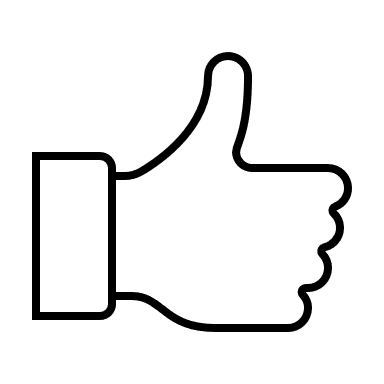 Great news, Well done Never had any doubts! Well deserved.That’s fabulous! And definitely well deserved, you all do an amazing job.  My daughter loves her Tree House days 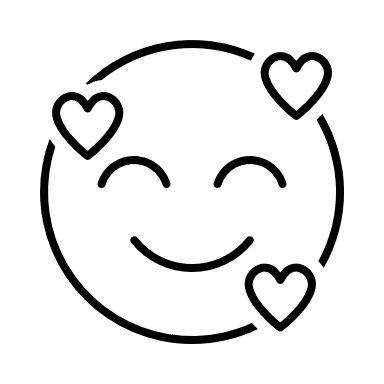 Brilliant news, no surprise really.  Well done!Congratulations.  I didn’t expect anything less.  All the staff are extremely professional, courteous and most importantly put the welfare of our children first.Well done to the whole Tree House team!Congratulations to you all and well done.Well done to all the team 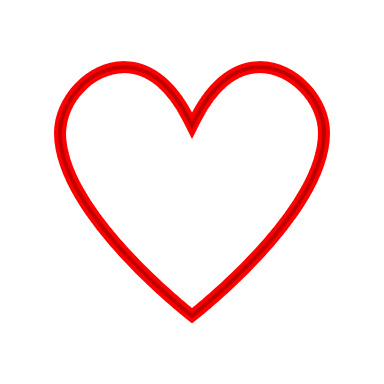 